				Face Sheet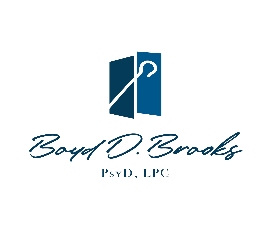 Boyd D. Brooks PsyD, LPC		                   					Date of call______________________1770 Missouri State Rd., Arnold, Mo. 63010                       	      	636-296-0400   Boydbrooks.com	                                                 	Caller’s Name__________________________________Client Name___________________________________		Spouse/Other/Parent__________________________Address______________________________________		Address_______________________________________City__________________ State_____ Zip__________		City______________________ State_____ Zip_______Telephone: Home______________________________		Telephone: Home______________________________Work________________ Cell____________________	                 Work_________________ Cell___________________  Email_________________________________________	                Email_________________________________________	Date of Birth__________________________________		Date of Birth___________________________________Marital Status_________________________________		Marital Status__________________________________# of Dependents_____ Religion___________________		# of Dependents_____ Religion___________________List Name and Age of Children (even if married):			List Name and Age of Children (even if married):Name_____________________________ Age_______		Name_______________________________ Age______Name_____________________________ Age_______		Name_______________________________ Age______Name_____________________________ Age_______		Name_______________________________ Age______Education____________________________________		Education_____________________________________Employer_____________________________________		Employer______________________________________Occupation___________________________________		Occupation____________________________________Legal Issues___________________________________		Legal Issues____________________________________ Emergency Contact Name________________________		Emergency Contact Name________________________Relationship________________ Phone_____________		Relationship___________________ Phone__________Primary Physician_______________________________________   Telephone __________________________________Address____________________________________ City_______________________ State______ Zip______________Previous Counselor_____________________________________   Telephone___________________________________Address____________________________________ City_______________________ State______ Zip______________When______________________________________________________ Last Visit _______________________________Presenting Problem____________________________________________________________________________________________________________________________________________________________________________________	 			Psychosocial Assessment Boyd Brooks PsyD, LPC1770 Missouri State Rd.Arnold, Mo. 63010 636-296-0400Boydbrooks.comClient’s Name___________________________________________________ Age______         Male         FemaleEthnicity________________________________   Lives with________________________________________________Presenting Problems_________________________________________________________________________________________________________________________________________________________________________________Areas of Difficulty (Check all that apply.  If not checked, we will assume there is no problem.)	Marriage/Relationships/Family					Ability to Concentrate	Job/School Performance						Ability to Control Temper	Disability Leave							Hobbies/Interests/Play Activities	Job/School Jeopardy						Eating Habits	Sleeping Habits							Weight Gain in past 6 months________	Difficulty Falling Asleep						Weight Loss in past 6 months________	Difficulty Staying Asleep						Current Weight______ Height_______	Early Morning Awakening						Friendship/Peer Relationships	Financial Problems						Sexual Function	Activities of Daily Living (personal hygiene, bathing, etc.)		Other____________________________Symptoms (Check all that apply.  If not checked, we will assume there is no problem.)	Depressed Mood				Irritability			Stealing	Decreased Energy			Impulsiveness			Bedwetting/Pooping	Grief					Hyperactivity			Setting Fires	Intellectual Deficit			Disruption of Thoughts		Running Away	Guilt/Low Self-Esteem			Delusions			Learning Disability	Lying					Hallucinations			School Problems_________________	Hopelessness/Helplessness		Memory Problems		______________________________	Anxiousness				Panic Attacks			Medical Conditions_______________	Obsessions/Compulsions			Defiance				______________________________	Trauma: Emotional/Verbal/		Physical Complaints:		Other_________________________	                Physical/Sexual		____________________	______________________________	Victim		____________________	Interested in Losing Weight	Perpetrator	____________________	Interested in Quitting Smoking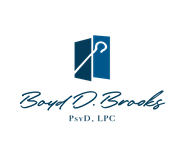 Boyd Brooks PsyD, LPC1770 Missouri State Rd.Arnold, Mo. 63010636-296-0400 Boydbrooks.comTreatment History	           No Previous Treatment						Inpatient			Outpatient	    	past year	One prior admission		Multiple admissionsPsychiatricSubstance AbuseSubstance Abuse HistorySymptoms of Dependence	Nausea/Vomiting/Diarrhea				Black-outs	Aggressiveness						Inappropriate Behaviors	Strong Urge to Use					Auditory/Visual Hallucinations	Consequences of Substance Use				Longest Period of Abstinence _________________	Development of Tolerance				Family History of Chemical Dependency	Withdrawal Symptoms (seizures, cravings, DT’s, etc.)Comments_____________________________________________________________________________________________________________________________________________________________________________________________________________________________________________________________________________________________Boyd Brooks PsyD, LPC1770 Missouri State Rd.Arnold, Mo. 63010636-296-0400Boydbrooks.comMedicationsIs the client on any prescribed medications, over-the-counter medications, or herbal or vitamin supplements?	No			Yes (please complete medication information below)Do you have a good understanding of your medications and how they work?	Yes	      NoSocial History (check all that apply)Current Marital Status:			Employment Status:			Number of Marriages___________	Married					Full-Time			Number of Dependents__________	Divorced				Part-Time			Highest Educational Level________	Separated				Self-Employed			What school are you attending?	Living Together				Disabled				_____________________________	Widowed				Unemployed			What kind of work do you do?	Single					Retired				_____________________________						Student	Boyd D. Brooks, PsyD, LPC1770 Missouri State RoadArnold, Mo 63010  636-296-0400  Boydbrooks.comFamily & Marriage TherapyI specialize in family and marriage therapy. Every family has challenges, but if we figure out what they are and talk them out, we can improve family relations. Sometimes what we think is the problem is only the symptom of a bigger problem. I have found it to be amazing what can happen when the whole family comes to counseling and talks to each other with the help of a counselor.I have a desire to strengthen marriages by helping couples discover what the weaknesses and strengths of their marriages are. Sometimes, without realizing it, couples emphasize their weaknesses while ignoring their strengths. I help them see what they have, so they appreciate it more while assisting them in learning how to deal with those weaknesses more effectively. You can change for the better once you decide to work on the problem. I encourage anyone who wants to improve the quality of their family life to invest the time and effort in counseling. What we learn about each other and ourselves is so crucial in helping us change. Benefits of Counseling & ApproachCounseling offers you the opportunity to make some critical changes. The success of those changes depends on your effort and participation in the process. Some benefits include conflict resolution, a greater sense of meaning and purpose in life, increased self-worth, and an awareness of one’s choices. Learning to make decisions with a long-term perspective in mind produces much better decisions. In each counseling session, I aim to help you develop the needed skills to accomplish your goals. Counseling helps us talk about things we often cannot do by ourselves. My approach to counseling is a practical approach, in which I use techniques and principles that best fit each situation. I work to help you see the other perspective. Secondly, I concentrate on how we think and how our thoughts become patterns and ultimately influence our behavior. Thirdly, I help the person design a specific strategy to implement appropriate behavior. Successful counseling helps marriages and families appreciate each other and enjoy their relationships.QualificationsI have been counseling families for many years. I have a Master’s degree in counseling from Missouri Baptist University in St. Louis and a Doctorate in Psychology from California Southern University in Irvine, California. I am a Licensed Professional Counselor #2011014362 in the state of Missouri and a National Certified Counselor #326853.Appointments and FeesThe charge is $150 to initiate counseling, individual or couple (reports and letters are additional). That gives you five sessions. We do not accept insurance but can give you an official receipt to submit to your insurance for reimbursement. Most people do at least ten sessions. To get started, download the forms and fill them out. Be sure to sign the consent form and drop them by the office or mail them to our office with your payment. Make checks or money orders to People’s Church, 1770 Missouri State Rd, Arnold, MO 63010.  Please call the office for more information.  Office: 636-296-0400. Once we receive your forms and payment, you will be contacted about an appointment.Pastor Boyd D. Brooks PsyD, LPC, NCC                 Informed Consent for Counseling ServicesCounseling of Minor PersonsMinor clients (persons under the age of 18 who are not legally emancipated) must have the permission of a parent or legal guardian to receive psychological services. Laws provide that the parent or legal guardian has a right to information obtained in the course of counseling or psychological assessment. At the onset of treatment, the counselor, the minor client, and parent or guardian will discuss the limits of confidentiality as it regards a minor client. Special Disclosure Situations:If the client presents a clear and present danger to themselves and refuses to accept appropriate treatment, the counselor is mandated to release relevant information to protect the client.If the counselor has a reasonable basis to believe that there is a clear and present danger of physical violence against a clearly identified or reasonably identifiable victim(s), the counselor is mandated to release relevant information to protect the potential victim(s).If there is a threat of imminently dangerous activity by the client against themselves or another person, the counselor is mandated to disclose client communication to place or retain the client in a psychiatric hospital. If the client, or any party acting on behalf of a deceased client, introduces evidence of the client's mental condition as an element of claim or defense in a legal proceeding (except child custody or adoption), the judge may order the counselor to disclose confidential client communication.In any case of child custody or adoption, a judge may order the counselor to disclose confidential client communication if the judge determines that the counselor has evidence bearing significantly on the client's ability to provide proper care or custody. It is more critical to the welfare of the child that the communication be disclosed than the relationship between client and counselor be protected.If the client initiates legal action (for example, malpractice, criminal, or license revocation) against the counselor, the counselor may disclose confidential client communication if disclosure may be necessary or relevant to the counselor's defense.The counselor may be required to provide diagnostic or treatment information to an insurance company or review board, non-profit hospital or medical service corporation, or health maintenance organization for administration or provision of benefits and expenses to compensate the client.If the counselor has reasonable cause to believe that a child under the age of eighteen years is suffering from severe physical and or emotional injury, abuse, or neglect, the counselor is mandated to report that information to the appropriate agencies.If the counselor has reasonable cause to believe that a person over the age of 60 or handicapped or disabled person is suffering abuse, the counselor is mandated to report this information to the appropriate agencies.Information acquired by the counselor in the course of professional practice may be disclosed to another appropriate professional as part of a professional consultation. In the case of a court order that compels the counselor to reveal confidential information.My approach is the “no secrets” policy with marriage and couples counseling. Although I am usually able to convince the individual to share the secret, I reserve the right to do so if necessary. If you have any questions about confidentiality or this statement, please feel free to ask me. Boyd D. Brooks, PsyD., LPC # 2011014362 at 636-296-0400. Counseling Notes: Notes recorded by your clinician documenting the contents of a counseling session with you will be used only by your clinician and will not otherwise be used or disclosed without your written authorization.Print/Type Name: __________________________________________ Telephone: (        ) _________________________Complete Address: __________________________________________________________________________________Signature____________________________________________________________Date__________________________Parent/Guardian'sSignature_____________________________________________Date__________________________Relationship: _______________________________________________________________________________________TypeAmountFrequency/PatternMethod of UseLast UseAge of 1st UseAlcoholMarijuanaHeroin/NarcoticsAmphetaminesCocaine/CrackHallucinogensNicotineBarbituratesOtherAddictions (gambling/sex)Name of MedicationPurposeDosageHow Long on the MedicationPrescriberIs it helpful?Family HistoryMental HealthSubstance AbuseDevelopmental DelayMajor MedicalCriminalSpecifyGrandparentMotherFatherSiblingsOther: